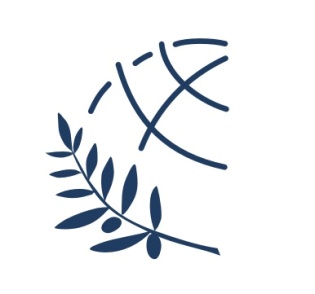 ΔΙΕΘΝΕΣ ΠΑΝΕΠΙΣΤΗΜΙΟ ΤΗΣ ΕΛΛΑΔΟΣΔΙΕΘΝΕΣ ΠΑΝΕΠΙΣΤΗΜΙΟ ΤΗΣ ΕΛΛΑΔΟΣΣΧΟΛΗ ΘΕΤΙΚΩΝ ΕΠΙΣΤΗΜΩΝΤΜΗΜΑ ΧΗΜΕΙΑΣΣΧΟΛΗ ΘΕΤΙΚΩΝ ΕΠΙΣΤΗΜΩΝΤΜΗΜΑ ΧΗΜΕΙΑΣ654 04 ΚΑΒΑΛΑ, ΕΛΛΑΔΑ654 04 ΚΑΒΑΛΑ, ΕΛΛΑΔΑΑΙΤΗΣΗ ΟΡΚΩΜΟΣΙΑΣΑΙΤΗΣΗ ΟΡΚΩΜΟΣΙΑΣΑΙΤΗΣΗ ΟΡΚΩΜΟΣΙΑΣΠρος : ΤΜΗΜΑ ΧΗΜΕΙΑΣΠρος : ΤΜΗΜΑ ΧΗΜΕΙΑΣΠρος : ΤΜΗΜΑ ΧΗΜΕΙΑΣΠΡΟΣΩΠΙΚΑ ΣΤΟΙΧΕΙΑ :ΠΡΟΣΩΠΙΚΑ ΣΤΟΙΧΕΙΑ :ΠΡΟΣΩΠΙΚΑ ΣΤΟΙΧΕΙΑ :Έχω συμπληρώσει / θα συμπληρώσω έως τις ……………………………. (λήξη αιτήσεων για πτυχίο) τις νόμιμες υποχρεώσεις μου για να καταστώ πτυχιούχος και σάς  παρακαλώ να με δεχθείτε στην ορκωμοσία περιόδου……………………. 202…και ζητώ να μου χορηγήσετε:ΑΝΤΙΓΡΑΦΟ ΠΤΥΧΙΟΥΑΝΑΛΥΤΙΚΗ ΒΑΘΜΟΛΟΓΙΑ ΠΤΥΧΙΟΥΧΟΥΒΕΒΑΙΩΣΗ ΧΕΙΡΙΣΜΟΥ Η/Υ (εφόσον έχουν περαστεί 4 μαθήματα Η/Υ)DIPLΟMA SUPPLEMENTΟ/Η αιτ_____________________________________(Ονοματεπώνυμο – Υπογραφή)Καβάλα ____/____/202….Με την αίτηση μου καταθέτω :Στη Γραμματεία την πτυχιακή εργασία σε ψηφιακή μορφή (usb stick/cd) Βεβαίωση μη οφειλής στο Εργαστήριο Ρευστομηχανικής (μόνον Μηχανολόγοι).Το Φοιτητικό πάσο (παραδίδεται έως την ημέρα της ορκωμοσίας)Έχω συμπληρώσει / θα συμπληρώσω έως τις ……………………………. (λήξη αιτήσεων για πτυχίο) τις νόμιμες υποχρεώσεις μου για να καταστώ πτυχιούχος και σάς  παρακαλώ να με δεχθείτε στην ορκωμοσία περιόδου……………………. 202…και ζητώ να μου χορηγήσετε:ΑΝΤΙΓΡΑΦΟ ΠΤΥΧΙΟΥΑΝΑΛΥΤΙΚΗ ΒΑΘΜΟΛΟΓΙΑ ΠΤΥΧΙΟΥΧΟΥΒΕΒΑΙΩΣΗ ΧΕΙΡΙΣΜΟΥ Η/Υ (εφόσον έχουν περαστεί 4 μαθήματα Η/Υ)DIPLΟMA SUPPLEMENTΟ/Η αιτ_____________________________________(Ονοματεπώνυμο – Υπογραφή)Καβάλα ____/____/202….Με την αίτηση μου καταθέτω :Στη Γραμματεία την πτυχιακή εργασία σε ψηφιακή μορφή (usb stick/cd) Βεβαίωση μη οφειλής στο Εργαστήριο Ρευστομηχανικής (μόνον Μηχανολόγοι).Το Φοιτητικό πάσο (παραδίδεται έως την ημέρα της ορκωμοσίας)Α.Ε.Μ. : Α.Ε.Μ. : Α.Ε.Μ. : Έχω συμπληρώσει / θα συμπληρώσω έως τις ……………………………. (λήξη αιτήσεων για πτυχίο) τις νόμιμες υποχρεώσεις μου για να καταστώ πτυχιούχος και σάς  παρακαλώ να με δεχθείτε στην ορκωμοσία περιόδου……………………. 202…και ζητώ να μου χορηγήσετε:ΑΝΤΙΓΡΑΦΟ ΠΤΥΧΙΟΥΑΝΑΛΥΤΙΚΗ ΒΑΘΜΟΛΟΓΙΑ ΠΤΥΧΙΟΥΧΟΥΒΕΒΑΙΩΣΗ ΧΕΙΡΙΣΜΟΥ Η/Υ (εφόσον έχουν περαστεί 4 μαθήματα Η/Υ)DIPLΟMA SUPPLEMENTΟ/Η αιτ_____________________________________(Ονοματεπώνυμο – Υπογραφή)Καβάλα ____/____/202….Με την αίτηση μου καταθέτω :Στη Γραμματεία την πτυχιακή εργασία σε ψηφιακή μορφή (usb stick/cd) Βεβαίωση μη οφειλής στο Εργαστήριο Ρευστομηχανικής (μόνον Μηχανολόγοι).Το Φοιτητικό πάσο (παραδίδεται έως την ημέρα της ορκωμοσίας)Έχω συμπληρώσει / θα συμπληρώσω έως τις ……………………………. (λήξη αιτήσεων για πτυχίο) τις νόμιμες υποχρεώσεις μου για να καταστώ πτυχιούχος και σάς  παρακαλώ να με δεχθείτε στην ορκωμοσία περιόδου……………………. 202…και ζητώ να μου χορηγήσετε:ΑΝΤΙΓΡΑΦΟ ΠΤΥΧΙΟΥΑΝΑΛΥΤΙΚΗ ΒΑΘΜΟΛΟΓΙΑ ΠΤΥΧΙΟΥΧΟΥΒΕΒΑΙΩΣΗ ΧΕΙΡΙΣΜΟΥ Η/Υ (εφόσον έχουν περαστεί 4 μαθήματα Η/Υ)DIPLΟMA SUPPLEMENTΟ/Η αιτ_____________________________________(Ονοματεπώνυμο – Υπογραφή)Καβάλα ____/____/202….Με την αίτηση μου καταθέτω :Στη Γραμματεία την πτυχιακή εργασία σε ψηφιακή μορφή (usb stick/cd) Βεβαίωση μη οφειλής στο Εργαστήριο Ρευστομηχανικής (μόνον Μηχανολόγοι).Το Φοιτητικό πάσο (παραδίδεται έως την ημέρα της ορκωμοσίας)ΕΠΩΝΥΜΟ : ΕΠΩΝΥΜΟ : ΕΠΩΝΥΜΟ : Έχω συμπληρώσει / θα συμπληρώσω έως τις ……………………………. (λήξη αιτήσεων για πτυχίο) τις νόμιμες υποχρεώσεις μου για να καταστώ πτυχιούχος και σάς  παρακαλώ να με δεχθείτε στην ορκωμοσία περιόδου……………………. 202…και ζητώ να μου χορηγήσετε:ΑΝΤΙΓΡΑΦΟ ΠΤΥΧΙΟΥΑΝΑΛΥΤΙΚΗ ΒΑΘΜΟΛΟΓΙΑ ΠΤΥΧΙΟΥΧΟΥΒΕΒΑΙΩΣΗ ΧΕΙΡΙΣΜΟΥ Η/Υ (εφόσον έχουν περαστεί 4 μαθήματα Η/Υ)DIPLΟMA SUPPLEMENTΟ/Η αιτ_____________________________________(Ονοματεπώνυμο – Υπογραφή)Καβάλα ____/____/202….Με την αίτηση μου καταθέτω :Στη Γραμματεία την πτυχιακή εργασία σε ψηφιακή μορφή (usb stick/cd) Βεβαίωση μη οφειλής στο Εργαστήριο Ρευστομηχανικής (μόνον Μηχανολόγοι).Το Φοιτητικό πάσο (παραδίδεται έως την ημέρα της ορκωμοσίας)Έχω συμπληρώσει / θα συμπληρώσω έως τις ……………………………. (λήξη αιτήσεων για πτυχίο) τις νόμιμες υποχρεώσεις μου για να καταστώ πτυχιούχος και σάς  παρακαλώ να με δεχθείτε στην ορκωμοσία περιόδου……………………. 202…και ζητώ να μου χορηγήσετε:ΑΝΤΙΓΡΑΦΟ ΠΤΥΧΙΟΥΑΝΑΛΥΤΙΚΗ ΒΑΘΜΟΛΟΓΙΑ ΠΤΥΧΙΟΥΧΟΥΒΕΒΑΙΩΣΗ ΧΕΙΡΙΣΜΟΥ Η/Υ (εφόσον έχουν περαστεί 4 μαθήματα Η/Υ)DIPLΟMA SUPPLEMENTΟ/Η αιτ_____________________________________(Ονοματεπώνυμο – Υπογραφή)Καβάλα ____/____/202….Με την αίτηση μου καταθέτω :Στη Γραμματεία την πτυχιακή εργασία σε ψηφιακή μορφή (usb stick/cd) Βεβαίωση μη οφειλής στο Εργαστήριο Ρευστομηχανικής (μόνον Μηχανολόγοι).Το Φοιτητικό πάσο (παραδίδεται έως την ημέρα της ορκωμοσίας)ΟΝΟΜΑ : ΟΝΟΜΑ : ΟΝΟΜΑ : Έχω συμπληρώσει / θα συμπληρώσω έως τις ……………………………. (λήξη αιτήσεων για πτυχίο) τις νόμιμες υποχρεώσεις μου για να καταστώ πτυχιούχος και σάς  παρακαλώ να με δεχθείτε στην ορκωμοσία περιόδου……………………. 202…και ζητώ να μου χορηγήσετε:ΑΝΤΙΓΡΑΦΟ ΠΤΥΧΙΟΥΑΝΑΛΥΤΙΚΗ ΒΑΘΜΟΛΟΓΙΑ ΠΤΥΧΙΟΥΧΟΥΒΕΒΑΙΩΣΗ ΧΕΙΡΙΣΜΟΥ Η/Υ (εφόσον έχουν περαστεί 4 μαθήματα Η/Υ)DIPLΟMA SUPPLEMENTΟ/Η αιτ_____________________________________(Ονοματεπώνυμο – Υπογραφή)Καβάλα ____/____/202….Με την αίτηση μου καταθέτω :Στη Γραμματεία την πτυχιακή εργασία σε ψηφιακή μορφή (usb stick/cd) Βεβαίωση μη οφειλής στο Εργαστήριο Ρευστομηχανικής (μόνον Μηχανολόγοι).Το Φοιτητικό πάσο (παραδίδεται έως την ημέρα της ορκωμοσίας)Έχω συμπληρώσει / θα συμπληρώσω έως τις ……………………………. (λήξη αιτήσεων για πτυχίο) τις νόμιμες υποχρεώσεις μου για να καταστώ πτυχιούχος και σάς  παρακαλώ να με δεχθείτε στην ορκωμοσία περιόδου……………………. 202…και ζητώ να μου χορηγήσετε:ΑΝΤΙΓΡΑΦΟ ΠΤΥΧΙΟΥΑΝΑΛΥΤΙΚΗ ΒΑΘΜΟΛΟΓΙΑ ΠΤΥΧΙΟΥΧΟΥΒΕΒΑΙΩΣΗ ΧΕΙΡΙΣΜΟΥ Η/Υ (εφόσον έχουν περαστεί 4 μαθήματα Η/Υ)DIPLΟMA SUPPLEMENTΟ/Η αιτ_____________________________________(Ονοματεπώνυμο – Υπογραφή)Καβάλα ____/____/202….Με την αίτηση μου καταθέτω :Στη Γραμματεία την πτυχιακή εργασία σε ψηφιακή μορφή (usb stick/cd) Βεβαίωση μη οφειλής στο Εργαστήριο Ρευστομηχανικής (μόνον Μηχανολόγοι).Το Φοιτητικό πάσο (παραδίδεται έως την ημέρα της ορκωμοσίας)ΟΝΟΜΑ ΠΑΤΡΟΣ : ΟΝΟΜΑ ΠΑΤΡΟΣ : ΟΝΟΜΑ ΠΑΤΡΟΣ : Έχω συμπληρώσει / θα συμπληρώσω έως τις ……………………………. (λήξη αιτήσεων για πτυχίο) τις νόμιμες υποχρεώσεις μου για να καταστώ πτυχιούχος και σάς  παρακαλώ να με δεχθείτε στην ορκωμοσία περιόδου……………………. 202…και ζητώ να μου χορηγήσετε:ΑΝΤΙΓΡΑΦΟ ΠΤΥΧΙΟΥΑΝΑΛΥΤΙΚΗ ΒΑΘΜΟΛΟΓΙΑ ΠΤΥΧΙΟΥΧΟΥΒΕΒΑΙΩΣΗ ΧΕΙΡΙΣΜΟΥ Η/Υ (εφόσον έχουν περαστεί 4 μαθήματα Η/Υ)DIPLΟMA SUPPLEMENTΟ/Η αιτ_____________________________________(Ονοματεπώνυμο – Υπογραφή)Καβάλα ____/____/202….Με την αίτηση μου καταθέτω :Στη Γραμματεία την πτυχιακή εργασία σε ψηφιακή μορφή (usb stick/cd) Βεβαίωση μη οφειλής στο Εργαστήριο Ρευστομηχανικής (μόνον Μηχανολόγοι).Το Φοιτητικό πάσο (παραδίδεται έως την ημέρα της ορκωμοσίας)Έχω συμπληρώσει / θα συμπληρώσω έως τις ……………………………. (λήξη αιτήσεων για πτυχίο) τις νόμιμες υποχρεώσεις μου για να καταστώ πτυχιούχος και σάς  παρακαλώ να με δεχθείτε στην ορκωμοσία περιόδου……………………. 202…και ζητώ να μου χορηγήσετε:ΑΝΤΙΓΡΑΦΟ ΠΤΥΧΙΟΥΑΝΑΛΥΤΙΚΗ ΒΑΘΜΟΛΟΓΙΑ ΠΤΥΧΙΟΥΧΟΥΒΕΒΑΙΩΣΗ ΧΕΙΡΙΣΜΟΥ Η/Υ (εφόσον έχουν περαστεί 4 μαθήματα Η/Υ)DIPLΟMA SUPPLEMENTΟ/Η αιτ_____________________________________(Ονοματεπώνυμο – Υπογραφή)Καβάλα ____/____/202….Με την αίτηση μου καταθέτω :Στη Γραμματεία την πτυχιακή εργασία σε ψηφιακή μορφή (usb stick/cd) Βεβαίωση μη οφειλής στο Εργαστήριο Ρευστομηχανικής (μόνον Μηχανολόγοι).Το Φοιτητικό πάσο (παραδίδεται έως την ημέρα της ορκωμοσίας)ΟΝΟΜΑ ΜΗΤΡΟΣ : ΟΝΟΜΑ ΜΗΤΡΟΣ : ΟΝΟΜΑ ΜΗΤΡΟΣ : Έχω συμπληρώσει / θα συμπληρώσω έως τις ……………………………. (λήξη αιτήσεων για πτυχίο) τις νόμιμες υποχρεώσεις μου για να καταστώ πτυχιούχος και σάς  παρακαλώ να με δεχθείτε στην ορκωμοσία περιόδου……………………. 202…και ζητώ να μου χορηγήσετε:ΑΝΤΙΓΡΑΦΟ ΠΤΥΧΙΟΥΑΝΑΛΥΤΙΚΗ ΒΑΘΜΟΛΟΓΙΑ ΠΤΥΧΙΟΥΧΟΥΒΕΒΑΙΩΣΗ ΧΕΙΡΙΣΜΟΥ Η/Υ (εφόσον έχουν περαστεί 4 μαθήματα Η/Υ)DIPLΟMA SUPPLEMENTΟ/Η αιτ_____________________________________(Ονοματεπώνυμο – Υπογραφή)Καβάλα ____/____/202….Με την αίτηση μου καταθέτω :Στη Γραμματεία την πτυχιακή εργασία σε ψηφιακή μορφή (usb stick/cd) Βεβαίωση μη οφειλής στο Εργαστήριο Ρευστομηχανικής (μόνον Μηχανολόγοι).Το Φοιτητικό πάσο (παραδίδεται έως την ημέρα της ορκωμοσίας)Έχω συμπληρώσει / θα συμπληρώσω έως τις ……………………………. (λήξη αιτήσεων για πτυχίο) τις νόμιμες υποχρεώσεις μου για να καταστώ πτυχιούχος και σάς  παρακαλώ να με δεχθείτε στην ορκωμοσία περιόδου……………………. 202…και ζητώ να μου χορηγήσετε:ΑΝΤΙΓΡΑΦΟ ΠΤΥΧΙΟΥΑΝΑΛΥΤΙΚΗ ΒΑΘΜΟΛΟΓΙΑ ΠΤΥΧΙΟΥΧΟΥΒΕΒΑΙΩΣΗ ΧΕΙΡΙΣΜΟΥ Η/Υ (εφόσον έχουν περαστεί 4 μαθήματα Η/Υ)DIPLΟMA SUPPLEMENTΟ/Η αιτ_____________________________________(Ονοματεπώνυμο – Υπογραφή)Καβάλα ____/____/202….Με την αίτηση μου καταθέτω :Στη Γραμματεία την πτυχιακή εργασία σε ψηφιακή μορφή (usb stick/cd) Βεβαίωση μη οφειλής στο Εργαστήριο Ρευστομηχανικής (μόνον Μηχανολόγοι).Το Φοιτητικό πάσο (παραδίδεται έως την ημέρα της ορκωμοσίας)ΔΙΕΥΘΥΝΣΗ ΚΑΤΟΙΚΙΑΣ  ΔΙΕΥΘΥΝΣΗ ΚΑΤΟΙΚΙΑΣ  ΔΙΕΥΘΥΝΣΗ ΚΑΤΟΙΚΙΑΣ  Έχω συμπληρώσει / θα συμπληρώσω έως τις ……………………………. (λήξη αιτήσεων για πτυχίο) τις νόμιμες υποχρεώσεις μου για να καταστώ πτυχιούχος και σάς  παρακαλώ να με δεχθείτε στην ορκωμοσία περιόδου……………………. 202…και ζητώ να μου χορηγήσετε:ΑΝΤΙΓΡΑΦΟ ΠΤΥΧΙΟΥΑΝΑΛΥΤΙΚΗ ΒΑΘΜΟΛΟΓΙΑ ΠΤΥΧΙΟΥΧΟΥΒΕΒΑΙΩΣΗ ΧΕΙΡΙΣΜΟΥ Η/Υ (εφόσον έχουν περαστεί 4 μαθήματα Η/Υ)DIPLΟMA SUPPLEMENTΟ/Η αιτ_____________________________________(Ονοματεπώνυμο – Υπογραφή)Καβάλα ____/____/202….Με την αίτηση μου καταθέτω :Στη Γραμματεία την πτυχιακή εργασία σε ψηφιακή μορφή (usb stick/cd) Βεβαίωση μη οφειλής στο Εργαστήριο Ρευστομηχανικής (μόνον Μηχανολόγοι).Το Φοιτητικό πάσο (παραδίδεται έως την ημέρα της ορκωμοσίας)Έχω συμπληρώσει / θα συμπληρώσω έως τις ……………………………. (λήξη αιτήσεων για πτυχίο) τις νόμιμες υποχρεώσεις μου για να καταστώ πτυχιούχος και σάς  παρακαλώ να με δεχθείτε στην ορκωμοσία περιόδου……………………. 202…και ζητώ να μου χορηγήσετε:ΑΝΤΙΓΡΑΦΟ ΠΤΥΧΙΟΥΑΝΑΛΥΤΙΚΗ ΒΑΘΜΟΛΟΓΙΑ ΠΤΥΧΙΟΥΧΟΥΒΕΒΑΙΩΣΗ ΧΕΙΡΙΣΜΟΥ Η/Υ (εφόσον έχουν περαστεί 4 μαθήματα Η/Υ)DIPLΟMA SUPPLEMENTΟ/Η αιτ_____________________________________(Ονοματεπώνυμο – Υπογραφή)Καβάλα ____/____/202….Με την αίτηση μου καταθέτω :Στη Γραμματεία την πτυχιακή εργασία σε ψηφιακή μορφή (usb stick/cd) Βεβαίωση μη οφειλής στο Εργαστήριο Ρευστομηχανικής (μόνον Μηχανολόγοι).Το Φοιτητικό πάσο (παραδίδεται έως την ημέρα της ορκωμοσίας)ΟΔΟΣ : ΟΔΟΣ : ΟΔΟΣ : Έχω συμπληρώσει / θα συμπληρώσω έως τις ……………………………. (λήξη αιτήσεων για πτυχίο) τις νόμιμες υποχρεώσεις μου για να καταστώ πτυχιούχος και σάς  παρακαλώ να με δεχθείτε στην ορκωμοσία περιόδου……………………. 202…και ζητώ να μου χορηγήσετε:ΑΝΤΙΓΡΑΦΟ ΠΤΥΧΙΟΥΑΝΑΛΥΤΙΚΗ ΒΑΘΜΟΛΟΓΙΑ ΠΤΥΧΙΟΥΧΟΥΒΕΒΑΙΩΣΗ ΧΕΙΡΙΣΜΟΥ Η/Υ (εφόσον έχουν περαστεί 4 μαθήματα Η/Υ)DIPLΟMA SUPPLEMENTΟ/Η αιτ_____________________________________(Ονοματεπώνυμο – Υπογραφή)Καβάλα ____/____/202….Με την αίτηση μου καταθέτω :Στη Γραμματεία την πτυχιακή εργασία σε ψηφιακή μορφή (usb stick/cd) Βεβαίωση μη οφειλής στο Εργαστήριο Ρευστομηχανικής (μόνον Μηχανολόγοι).Το Φοιτητικό πάσο (παραδίδεται έως την ημέρα της ορκωμοσίας)Έχω συμπληρώσει / θα συμπληρώσω έως τις ……………………………. (λήξη αιτήσεων για πτυχίο) τις νόμιμες υποχρεώσεις μου για να καταστώ πτυχιούχος και σάς  παρακαλώ να με δεχθείτε στην ορκωμοσία περιόδου……………………. 202…και ζητώ να μου χορηγήσετε:ΑΝΤΙΓΡΑΦΟ ΠΤΥΧΙΟΥΑΝΑΛΥΤΙΚΗ ΒΑΘΜΟΛΟΓΙΑ ΠΤΥΧΙΟΥΧΟΥΒΕΒΑΙΩΣΗ ΧΕΙΡΙΣΜΟΥ Η/Υ (εφόσον έχουν περαστεί 4 μαθήματα Η/Υ)DIPLΟMA SUPPLEMENTΟ/Η αιτ_____________________________________(Ονοματεπώνυμο – Υπογραφή)Καβάλα ____/____/202….Με την αίτηση μου καταθέτω :Στη Γραμματεία την πτυχιακή εργασία σε ψηφιακή μορφή (usb stick/cd) Βεβαίωση μη οφειλής στο Εργαστήριο Ρευστομηχανικής (μόνον Μηχανολόγοι).Το Φοιτητικό πάσο (παραδίδεται έως την ημέρα της ορκωμοσίας)ΑΡΙΘΜ.:       Τ.Κ. :             ΠΟΛΗ :ΑΡΙΘΜ.:       Τ.Κ. :             ΠΟΛΗ :ΑΡΙΘΜ.:       Τ.Κ. :             ΠΟΛΗ :Έχω συμπληρώσει / θα συμπληρώσω έως τις ……………………………. (λήξη αιτήσεων για πτυχίο) τις νόμιμες υποχρεώσεις μου για να καταστώ πτυχιούχος και σάς  παρακαλώ να με δεχθείτε στην ορκωμοσία περιόδου……………………. 202…και ζητώ να μου χορηγήσετε:ΑΝΤΙΓΡΑΦΟ ΠΤΥΧΙΟΥΑΝΑΛΥΤΙΚΗ ΒΑΘΜΟΛΟΓΙΑ ΠΤΥΧΙΟΥΧΟΥΒΕΒΑΙΩΣΗ ΧΕΙΡΙΣΜΟΥ Η/Υ (εφόσον έχουν περαστεί 4 μαθήματα Η/Υ)DIPLΟMA SUPPLEMENTΟ/Η αιτ_____________________________________(Ονοματεπώνυμο – Υπογραφή)Καβάλα ____/____/202….Με την αίτηση μου καταθέτω :Στη Γραμματεία την πτυχιακή εργασία σε ψηφιακή μορφή (usb stick/cd) Βεβαίωση μη οφειλής στο Εργαστήριο Ρευστομηχανικής (μόνον Μηχανολόγοι).Το Φοιτητικό πάσο (παραδίδεται έως την ημέρα της ορκωμοσίας)Έχω συμπληρώσει / θα συμπληρώσω έως τις ……………………………. (λήξη αιτήσεων για πτυχίο) τις νόμιμες υποχρεώσεις μου για να καταστώ πτυχιούχος και σάς  παρακαλώ να με δεχθείτε στην ορκωμοσία περιόδου……………………. 202…και ζητώ να μου χορηγήσετε:ΑΝΤΙΓΡΑΦΟ ΠΤΥΧΙΟΥΑΝΑΛΥΤΙΚΗ ΒΑΘΜΟΛΟΓΙΑ ΠΤΥΧΙΟΥΧΟΥΒΕΒΑΙΩΣΗ ΧΕΙΡΙΣΜΟΥ Η/Υ (εφόσον έχουν περαστεί 4 μαθήματα Η/Υ)DIPLΟMA SUPPLEMENTΟ/Η αιτ_____________________________________(Ονοματεπώνυμο – Υπογραφή)Καβάλα ____/____/202….Με την αίτηση μου καταθέτω :Στη Γραμματεία την πτυχιακή εργασία σε ψηφιακή μορφή (usb stick/cd) Βεβαίωση μη οφειλής στο Εργαστήριο Ρευστομηχανικής (μόνον Μηχανολόγοι).Το Φοιτητικό πάσο (παραδίδεται έως την ημέρα της ορκωμοσίας)ΝΟΜΟΣ : ΝΟΜΟΣ : ΝΟΜΟΣ : Έχω συμπληρώσει / θα συμπληρώσω έως τις ……………………………. (λήξη αιτήσεων για πτυχίο) τις νόμιμες υποχρεώσεις μου για να καταστώ πτυχιούχος και σάς  παρακαλώ να με δεχθείτε στην ορκωμοσία περιόδου……………………. 202…και ζητώ να μου χορηγήσετε:ΑΝΤΙΓΡΑΦΟ ΠΤΥΧΙΟΥΑΝΑΛΥΤΙΚΗ ΒΑΘΜΟΛΟΓΙΑ ΠΤΥΧΙΟΥΧΟΥΒΕΒΑΙΩΣΗ ΧΕΙΡΙΣΜΟΥ Η/Υ (εφόσον έχουν περαστεί 4 μαθήματα Η/Υ)DIPLΟMA SUPPLEMENTΟ/Η αιτ_____________________________________(Ονοματεπώνυμο – Υπογραφή)Καβάλα ____/____/202….Με την αίτηση μου καταθέτω :Στη Γραμματεία την πτυχιακή εργασία σε ψηφιακή μορφή (usb stick/cd) Βεβαίωση μη οφειλής στο Εργαστήριο Ρευστομηχανικής (μόνον Μηχανολόγοι).Το Φοιτητικό πάσο (παραδίδεται έως την ημέρα της ορκωμοσίας)Έχω συμπληρώσει / θα συμπληρώσω έως τις ……………………………. (λήξη αιτήσεων για πτυχίο) τις νόμιμες υποχρεώσεις μου για να καταστώ πτυχιούχος και σάς  παρακαλώ να με δεχθείτε στην ορκωμοσία περιόδου……………………. 202…και ζητώ να μου χορηγήσετε:ΑΝΤΙΓΡΑΦΟ ΠΤΥΧΙΟΥΑΝΑΛΥΤΙΚΗ ΒΑΘΜΟΛΟΓΙΑ ΠΤΥΧΙΟΥΧΟΥΒΕΒΑΙΩΣΗ ΧΕΙΡΙΣΜΟΥ Η/Υ (εφόσον έχουν περαστεί 4 μαθήματα Η/Υ)DIPLΟMA SUPPLEMENTΟ/Η αιτ_____________________________________(Ονοματεπώνυμο – Υπογραφή)Καβάλα ____/____/202….Με την αίτηση μου καταθέτω :Στη Γραμματεία την πτυχιακή εργασία σε ψηφιακή μορφή (usb stick/cd) Βεβαίωση μη οφειλής στο Εργαστήριο Ρευστομηχανικής (μόνον Μηχανολόγοι).Το Φοιτητικό πάσο (παραδίδεται έως την ημέρα της ορκωμοσίας)ΤΗΛΕΦΩΝΑ: ΤΗΛΕΦΩΝΑ: ΤΗΛΕΦΩΝΑ: Έχω συμπληρώσει / θα συμπληρώσω έως τις ……………………………. (λήξη αιτήσεων για πτυχίο) τις νόμιμες υποχρεώσεις μου για να καταστώ πτυχιούχος και σάς  παρακαλώ να με δεχθείτε στην ορκωμοσία περιόδου……………………. 202…και ζητώ να μου χορηγήσετε:ΑΝΤΙΓΡΑΦΟ ΠΤΥΧΙΟΥΑΝΑΛΥΤΙΚΗ ΒΑΘΜΟΛΟΓΙΑ ΠΤΥΧΙΟΥΧΟΥΒΕΒΑΙΩΣΗ ΧΕΙΡΙΣΜΟΥ Η/Υ (εφόσον έχουν περαστεί 4 μαθήματα Η/Υ)DIPLΟMA SUPPLEMENTΟ/Η αιτ_____________________________________(Ονοματεπώνυμο – Υπογραφή)Καβάλα ____/____/202….Με την αίτηση μου καταθέτω :Στη Γραμματεία την πτυχιακή εργασία σε ψηφιακή μορφή (usb stick/cd) Βεβαίωση μη οφειλής στο Εργαστήριο Ρευστομηχανικής (μόνον Μηχανολόγοι).Το Φοιτητικό πάσο (παραδίδεται έως την ημέρα της ορκωμοσίας)Έχω συμπληρώσει / θα συμπληρώσω έως τις ……………………………. (λήξη αιτήσεων για πτυχίο) τις νόμιμες υποχρεώσεις μου για να καταστώ πτυχιούχος και σάς  παρακαλώ να με δεχθείτε στην ορκωμοσία περιόδου……………………. 202…και ζητώ να μου χορηγήσετε:ΑΝΤΙΓΡΑΦΟ ΠΤΥΧΙΟΥΑΝΑΛΥΤΙΚΗ ΒΑΘΜΟΛΟΓΙΑ ΠΤΥΧΙΟΥΧΟΥΒΕΒΑΙΩΣΗ ΧΕΙΡΙΣΜΟΥ Η/Υ (εφόσον έχουν περαστεί 4 μαθήματα Η/Υ)DIPLΟMA SUPPLEMENTΟ/Η αιτ_____________________________________(Ονοματεπώνυμο – Υπογραφή)Καβάλα ____/____/202….Με την αίτηση μου καταθέτω :Στη Γραμματεία την πτυχιακή εργασία σε ψηφιακή μορφή (usb stick/cd) Βεβαίωση μη οφειλής στο Εργαστήριο Ρευστομηχανικής (μόνον Μηχανολόγοι).Το Φοιτητικό πάσο (παραδίδεται έως την ημέρα της ορκωμοσίας)ΜΟΝΙΜΗΣ ΚΑΤΟΙΚΙΑΣ :ΜΟΝΙΜΗΣ ΚΑΤΟΙΚΙΑΣ :ΜΟΝΙΜΗΣ ΚΑΤΟΙΚΙΑΣ :Έχω συμπληρώσει / θα συμπληρώσω έως τις ……………………………. (λήξη αιτήσεων για πτυχίο) τις νόμιμες υποχρεώσεις μου για να καταστώ πτυχιούχος και σάς  παρακαλώ να με δεχθείτε στην ορκωμοσία περιόδου……………………. 202…και ζητώ να μου χορηγήσετε:ΑΝΤΙΓΡΑΦΟ ΠΤΥΧΙΟΥΑΝΑΛΥΤΙΚΗ ΒΑΘΜΟΛΟΓΙΑ ΠΤΥΧΙΟΥΧΟΥΒΕΒΑΙΩΣΗ ΧΕΙΡΙΣΜΟΥ Η/Υ (εφόσον έχουν περαστεί 4 μαθήματα Η/Υ)DIPLΟMA SUPPLEMENTΟ/Η αιτ_____________________________________(Ονοματεπώνυμο – Υπογραφή)Καβάλα ____/____/202….Με την αίτηση μου καταθέτω :Στη Γραμματεία την πτυχιακή εργασία σε ψηφιακή μορφή (usb stick/cd) Βεβαίωση μη οφειλής στο Εργαστήριο Ρευστομηχανικής (μόνον Μηχανολόγοι).Το Φοιτητικό πάσο (παραδίδεται έως την ημέρα της ορκωμοσίας)Έχω συμπληρώσει / θα συμπληρώσω έως τις ……………………………. (λήξη αιτήσεων για πτυχίο) τις νόμιμες υποχρεώσεις μου για να καταστώ πτυχιούχος και σάς  παρακαλώ να με δεχθείτε στην ορκωμοσία περιόδου……………………. 202…και ζητώ να μου χορηγήσετε:ΑΝΤΙΓΡΑΦΟ ΠΤΥΧΙΟΥΑΝΑΛΥΤΙΚΗ ΒΑΘΜΟΛΟΓΙΑ ΠΤΥΧΙΟΥΧΟΥΒΕΒΑΙΩΣΗ ΧΕΙΡΙΣΜΟΥ Η/Υ (εφόσον έχουν περαστεί 4 μαθήματα Η/Υ)DIPLΟMA SUPPLEMENTΟ/Η αιτ_____________________________________(Ονοματεπώνυμο – Υπογραφή)Καβάλα ____/____/202….Με την αίτηση μου καταθέτω :Στη Γραμματεία την πτυχιακή εργασία σε ψηφιακή μορφή (usb stick/cd) Βεβαίωση μη οφειλής στο Εργαστήριο Ρευστομηχανικής (μόνον Μηχανολόγοι).Το Φοιτητικό πάσο (παραδίδεται έως την ημέρα της ορκωμοσίας)ΚΙΝΗΤΟ ΤΗΛΕΦΩΝΟ :ΚΙΝΗΤΟ ΤΗΛΕΦΩΝΟ :ΚΙΝΗΤΟ ΤΗΛΕΦΩΝΟ :Έχω συμπληρώσει / θα συμπληρώσω έως τις ……………………………. (λήξη αιτήσεων για πτυχίο) τις νόμιμες υποχρεώσεις μου για να καταστώ πτυχιούχος και σάς  παρακαλώ να με δεχθείτε στην ορκωμοσία περιόδου……………………. 202…και ζητώ να μου χορηγήσετε:ΑΝΤΙΓΡΑΦΟ ΠΤΥΧΙΟΥΑΝΑΛΥΤΙΚΗ ΒΑΘΜΟΛΟΓΙΑ ΠΤΥΧΙΟΥΧΟΥΒΕΒΑΙΩΣΗ ΧΕΙΡΙΣΜΟΥ Η/Υ (εφόσον έχουν περαστεί 4 μαθήματα Η/Υ)DIPLΟMA SUPPLEMENTΟ/Η αιτ_____________________________________(Ονοματεπώνυμο – Υπογραφή)Καβάλα ____/____/202….Με την αίτηση μου καταθέτω :Στη Γραμματεία την πτυχιακή εργασία σε ψηφιακή μορφή (usb stick/cd) Βεβαίωση μη οφειλής στο Εργαστήριο Ρευστομηχανικής (μόνον Μηχανολόγοι).Το Φοιτητικό πάσο (παραδίδεται έως την ημέρα της ορκωμοσίας)Έχω συμπληρώσει / θα συμπληρώσω έως τις ……………………………. (λήξη αιτήσεων για πτυχίο) τις νόμιμες υποχρεώσεις μου για να καταστώ πτυχιούχος και σάς  παρακαλώ να με δεχθείτε στην ορκωμοσία περιόδου……………………. 202…και ζητώ να μου χορηγήσετε:ΑΝΤΙΓΡΑΦΟ ΠΤΥΧΙΟΥΑΝΑΛΥΤΙΚΗ ΒΑΘΜΟΛΟΓΙΑ ΠΤΥΧΙΟΥΧΟΥΒΕΒΑΙΩΣΗ ΧΕΙΡΙΣΜΟΥ Η/Υ (εφόσον έχουν περαστεί 4 μαθήματα Η/Υ)DIPLΟMA SUPPLEMENTΟ/Η αιτ_____________________________________(Ονοματεπώνυμο – Υπογραφή)Καβάλα ____/____/202….Με την αίτηση μου καταθέτω :Στη Γραμματεία την πτυχιακή εργασία σε ψηφιακή μορφή (usb stick/cd) Βεβαίωση μη οφειλής στο Εργαστήριο Ρευστομηχανικής (μόνον Μηχανολόγοι).Το Φοιτητικό πάσο (παραδίδεται έως την ημέρα της ορκωμοσίας)E-MAIL :E-MAIL :E-MAIL :Έχω συμπληρώσει / θα συμπληρώσω έως τις ……………………………. (λήξη αιτήσεων για πτυχίο) τις νόμιμες υποχρεώσεις μου για να καταστώ πτυχιούχος και σάς  παρακαλώ να με δεχθείτε στην ορκωμοσία περιόδου……………………. 202…και ζητώ να μου χορηγήσετε:ΑΝΤΙΓΡΑΦΟ ΠΤΥΧΙΟΥΑΝΑΛΥΤΙΚΗ ΒΑΘΜΟΛΟΓΙΑ ΠΤΥΧΙΟΥΧΟΥΒΕΒΑΙΩΣΗ ΧΕΙΡΙΣΜΟΥ Η/Υ (εφόσον έχουν περαστεί 4 μαθήματα Η/Υ)DIPLΟMA SUPPLEMENTΟ/Η αιτ_____________________________________(Ονοματεπώνυμο – Υπογραφή)Καβάλα ____/____/202….Με την αίτηση μου καταθέτω :Στη Γραμματεία την πτυχιακή εργασία σε ψηφιακή μορφή (usb stick/cd) Βεβαίωση μη οφειλής στο Εργαστήριο Ρευστομηχανικής (μόνον Μηχανολόγοι).Το Φοιτητικό πάσο (παραδίδεται έως την ημέρα της ορκωμοσίας)Έχω συμπληρώσει / θα συμπληρώσω έως τις ……………………………. (λήξη αιτήσεων για πτυχίο) τις νόμιμες υποχρεώσεις μου για να καταστώ πτυχιούχος και σάς  παρακαλώ να με δεχθείτε στην ορκωμοσία περιόδου……………………. 202…και ζητώ να μου χορηγήσετε:ΑΝΤΙΓΡΑΦΟ ΠΤΥΧΙΟΥΑΝΑΛΥΤΙΚΗ ΒΑΘΜΟΛΟΓΙΑ ΠΤΥΧΙΟΥΧΟΥΒΕΒΑΙΩΣΗ ΧΕΙΡΙΣΜΟΥ Η/Υ (εφόσον έχουν περαστεί 4 μαθήματα Η/Υ)DIPLΟMA SUPPLEMENTΟ/Η αιτ_____________________________________(Ονοματεπώνυμο – Υπογραφή)Καβάλα ____/____/202….Με την αίτηση μου καταθέτω :Στη Γραμματεία την πτυχιακή εργασία σε ψηφιακή μορφή (usb stick/cd) Βεβαίωση μη οφειλής στο Εργαστήριο Ρευστομηχανικής (μόνον Μηχανολόγοι).Το Φοιτητικό πάσο (παραδίδεται έως την ημέρα της ορκωμοσίας)Έχω συμπληρώσει / θα συμπληρώσω έως τις ……………………………. (λήξη αιτήσεων για πτυχίο) τις νόμιμες υποχρεώσεις μου για να καταστώ πτυχιούχος και σάς  παρακαλώ να με δεχθείτε στην ορκωμοσία περιόδου……………………. 202…και ζητώ να μου χορηγήσετε:ΑΝΤΙΓΡΑΦΟ ΠΤΥΧΙΟΥΑΝΑΛΥΤΙΚΗ ΒΑΘΜΟΛΟΓΙΑ ΠΤΥΧΙΟΥΧΟΥΒΕΒΑΙΩΣΗ ΧΕΙΡΙΣΜΟΥ Η/Υ (εφόσον έχουν περαστεί 4 μαθήματα Η/Υ)DIPLΟMA SUPPLEMENTΟ/Η αιτ_____________________________________(Ονοματεπώνυμο – Υπογραφή)Καβάλα ____/____/202….Με την αίτηση μου καταθέτω :Στη Γραμματεία την πτυχιακή εργασία σε ψηφιακή μορφή (usb stick/cd) Βεβαίωση μη οφειλής στο Εργαστήριο Ρευστομηχανικής (μόνον Μηχανολόγοι).Το Φοιτητικό πάσο (παραδίδεται έως την ημέρα της ορκωμοσίας)Έχω συμπληρώσει / θα συμπληρώσω έως τις ……………………………. (λήξη αιτήσεων για πτυχίο) τις νόμιμες υποχρεώσεις μου για να καταστώ πτυχιούχος και σάς  παρακαλώ να με δεχθείτε στην ορκωμοσία περιόδου……………………. 202…και ζητώ να μου χορηγήσετε:ΑΝΤΙΓΡΑΦΟ ΠΤΥΧΙΟΥΑΝΑΛΥΤΙΚΗ ΒΑΘΜΟΛΟΓΙΑ ΠΤΥΧΙΟΥΧΟΥΒΕΒΑΙΩΣΗ ΧΕΙΡΙΣΜΟΥ Η/Υ (εφόσον έχουν περαστεί 4 μαθήματα Η/Υ)DIPLΟMA SUPPLEMENTΟ/Η αιτ_____________________________________(Ονοματεπώνυμο – Υπογραφή)Καβάλα ____/____/202….Με την αίτηση μου καταθέτω :Στη Γραμματεία την πτυχιακή εργασία σε ψηφιακή μορφή (usb stick/cd) Βεβαίωση μη οφειλής στο Εργαστήριο Ρευστομηχανικής (μόνον Μηχανολόγοι).Το Φοιτητικό πάσο (παραδίδεται έως την ημέρα της ορκωμοσίας)ΕΠΙΣΥΝΑΠΤΕΤΑΙ ΦΩΤΟΤΥΠΙΑ ΤΑΥΤΟΤΗΤΑΣ(ΜΟΝΟΝ ΣΕ ΠΕΡΙΠΤΩΣΗ  ΑΠΩΛΕΙΑΣ/ΑΛΛΑΓΗΣ ΤΑΥΤΟΤΗΤΑΣ)  ΕΠΙΣΥΝΑΠΤΕΤΑΙ ΦΩΤΟΤΥΠΙΑ ΤΑΥΤΟΤΗΤΑΣ(ΜΟΝΟΝ ΣΕ ΠΕΡΙΠΤΩΣΗ  ΑΠΩΛΕΙΑΣ/ΑΛΛΑΓΗΣ ΤΑΥΤΟΤΗΤΑΣ)  ΕΠΙΣΥΝΑΠΤΕΤΑΙ ΦΩΤΟΤΥΠΙΑ ΤΑΥΤΟΤΗΤΑΣ(ΜΟΝΟΝ ΣΕ ΠΕΡΙΠΤΩΣΗ  ΑΠΩΛΕΙΑΣ/ΑΛΛΑΓΗΣ ΤΑΥΤΟΤΗΤΑΣ)  Έχω συμπληρώσει / θα συμπληρώσω έως τις ……………………………. (λήξη αιτήσεων για πτυχίο) τις νόμιμες υποχρεώσεις μου για να καταστώ πτυχιούχος και σάς  παρακαλώ να με δεχθείτε στην ορκωμοσία περιόδου……………………. 202…και ζητώ να μου χορηγήσετε:ΑΝΤΙΓΡΑΦΟ ΠΤΥΧΙΟΥΑΝΑΛΥΤΙΚΗ ΒΑΘΜΟΛΟΓΙΑ ΠΤΥΧΙΟΥΧΟΥΒΕΒΑΙΩΣΗ ΧΕΙΡΙΣΜΟΥ Η/Υ (εφόσον έχουν περαστεί 4 μαθήματα Η/Υ)DIPLΟMA SUPPLEMENTΟ/Η αιτ_____________________________________(Ονοματεπώνυμο – Υπογραφή)Καβάλα ____/____/202….Με την αίτηση μου καταθέτω :Στη Γραμματεία την πτυχιακή εργασία σε ψηφιακή μορφή (usb stick/cd) Βεβαίωση μη οφειλής στο Εργαστήριο Ρευστομηχανικής (μόνον Μηχανολόγοι).Το Φοιτητικό πάσο (παραδίδεται έως την ημέρα της ορκωμοσίας)Έχω συμπληρώσει / θα συμπληρώσω έως τις ……………………………. (λήξη αιτήσεων για πτυχίο) τις νόμιμες υποχρεώσεις μου για να καταστώ πτυχιούχος και σάς  παρακαλώ να με δεχθείτε στην ορκωμοσία περιόδου……………………. 202…και ζητώ να μου χορηγήσετε:ΑΝΤΙΓΡΑΦΟ ΠΤΥΧΙΟΥΑΝΑΛΥΤΙΚΗ ΒΑΘΜΟΛΟΓΙΑ ΠΤΥΧΙΟΥΧΟΥΒΕΒΑΙΩΣΗ ΧΕΙΡΙΣΜΟΥ Η/Υ (εφόσον έχουν περαστεί 4 μαθήματα Η/Υ)DIPLΟMA SUPPLEMENTΟ/Η αιτ_____________________________________(Ονοματεπώνυμο – Υπογραφή)Καβάλα ____/____/202….Με την αίτηση μου καταθέτω :Στη Γραμματεία την πτυχιακή εργασία σε ψηφιακή μορφή (usb stick/cd) Βεβαίωση μη οφειλής στο Εργαστήριο Ρευστομηχανικής (μόνον Μηχανολόγοι).Το Φοιτητικό πάσο (παραδίδεται έως την ημέρα της ορκωμοσίας)ΤΕΛΕΥΤΑΙΑ ΥΠΟΧΡΕΩΣΗ - ΟΦΕΙΛΟΜΕΝΑ ΜΑΘΗΜΑΤΑ 1.2.ΤΕΛΕΥΤΑΙΑ ΥΠΟΧΡΕΩΣΗ - ΟΦΕΙΛΟΜΕΝΑ ΜΑΘΗΜΑΤΑ 1.2.ΤΕΛΕΥΤΑΙΑ ΥΠΟΧΡΕΩΣΗ - ΟΦΕΙΛΟΜΕΝΑ ΜΑΘΗΜΑΤΑ 1.2.Έχω συμπληρώσει / θα συμπληρώσω έως τις ……………………………. (λήξη αιτήσεων για πτυχίο) τις νόμιμες υποχρεώσεις μου για να καταστώ πτυχιούχος και σάς  παρακαλώ να με δεχθείτε στην ορκωμοσία περιόδου……………………. 202…και ζητώ να μου χορηγήσετε:ΑΝΤΙΓΡΑΦΟ ΠΤΥΧΙΟΥΑΝΑΛΥΤΙΚΗ ΒΑΘΜΟΛΟΓΙΑ ΠΤΥΧΙΟΥΧΟΥΒΕΒΑΙΩΣΗ ΧΕΙΡΙΣΜΟΥ Η/Υ (εφόσον έχουν περαστεί 4 μαθήματα Η/Υ)DIPLΟMA SUPPLEMENTΟ/Η αιτ_____________________________________(Ονοματεπώνυμο – Υπογραφή)Καβάλα ____/____/202….Με την αίτηση μου καταθέτω :Στη Γραμματεία την πτυχιακή εργασία σε ψηφιακή μορφή (usb stick/cd) Βεβαίωση μη οφειλής στο Εργαστήριο Ρευστομηχανικής (μόνον Μηχανολόγοι).Το Φοιτητικό πάσο (παραδίδεται έως την ημέρα της ορκωμοσίας)Έχω συμπληρώσει / θα συμπληρώσω έως τις ……………………………. (λήξη αιτήσεων για πτυχίο) τις νόμιμες υποχρεώσεις μου για να καταστώ πτυχιούχος και σάς  παρακαλώ να με δεχθείτε στην ορκωμοσία περιόδου……………………. 202…και ζητώ να μου χορηγήσετε:ΑΝΤΙΓΡΑΦΟ ΠΤΥΧΙΟΥΑΝΑΛΥΤΙΚΗ ΒΑΘΜΟΛΟΓΙΑ ΠΤΥΧΙΟΥΧΟΥΒΕΒΑΙΩΣΗ ΧΕΙΡΙΣΜΟΥ Η/Υ (εφόσον έχουν περαστεί 4 μαθήματα Η/Υ)DIPLΟMA SUPPLEMENTΟ/Η αιτ_____________________________________(Ονοματεπώνυμο – Υπογραφή)Καβάλα ____/____/202….Με την αίτηση μου καταθέτω :Στη Γραμματεία την πτυχιακή εργασία σε ψηφιακή μορφή (usb stick/cd) Βεβαίωση μη οφειλής στο Εργαστήριο Ρευστομηχανικής (μόνον Μηχανολόγοι).Το Φοιτητικό πάσο (παραδίδεται έως την ημέρα της ορκωμοσίας)Έχω συμπληρώσει / θα συμπληρώσω έως τις ……………………………. (λήξη αιτήσεων για πτυχίο) τις νόμιμες υποχρεώσεις μου για να καταστώ πτυχιούχος και σάς  παρακαλώ να με δεχθείτε στην ορκωμοσία περιόδου……………………. 202…και ζητώ να μου χορηγήσετε:ΑΝΤΙΓΡΑΦΟ ΠΤΥΧΙΟΥΑΝΑΛΥΤΙΚΗ ΒΑΘΜΟΛΟΓΙΑ ΠΤΥΧΙΟΥΧΟΥΒΕΒΑΙΩΣΗ ΧΕΙΡΙΣΜΟΥ Η/Υ (εφόσον έχουν περαστεί 4 μαθήματα Η/Υ)DIPLΟMA SUPPLEMENTΟ/Η αιτ_____________________________________(Ονοματεπώνυμο – Υπογραφή)Καβάλα ____/____/202….Με την αίτηση μου καταθέτω :Στη Γραμματεία την πτυχιακή εργασία σε ψηφιακή μορφή (usb stick/cd) Βεβαίωση μη οφειλής στο Εργαστήριο Ρευστομηχανικής (μόνον Μηχανολόγοι).Το Φοιτητικό πάσο (παραδίδεται έως την ημέρα της ορκωμοσίας)Έχω συμπληρώσει / θα συμπληρώσω έως τις ……………………………. (λήξη αιτήσεων για πτυχίο) τις νόμιμες υποχρεώσεις μου για να καταστώ πτυχιούχος και σάς  παρακαλώ να με δεχθείτε στην ορκωμοσία περιόδου……………………. 202…και ζητώ να μου χορηγήσετε:ΑΝΤΙΓΡΑΦΟ ΠΤΥΧΙΟΥΑΝΑΛΥΤΙΚΗ ΒΑΘΜΟΛΟΓΙΑ ΠΤΥΧΙΟΥΧΟΥΒΕΒΑΙΩΣΗ ΧΕΙΡΙΣΜΟΥ Η/Υ (εφόσον έχουν περαστεί 4 μαθήματα Η/Υ)DIPLΟMA SUPPLEMENTΟ/Η αιτ_____________________________________(Ονοματεπώνυμο – Υπογραφή)Καβάλα ____/____/202….Με την αίτηση μου καταθέτω :Στη Γραμματεία την πτυχιακή εργασία σε ψηφιακή μορφή (usb stick/cd) Βεβαίωση μη οφειλής στο Εργαστήριο Ρευστομηχανικής (μόνον Μηχανολόγοι).Το Φοιτητικό πάσο (παραδίδεται έως την ημέρα της ορκωμοσίας)